О внесении изменений в Положение о порядке выдвижения, внесения, обсуждения, рассмотрения инициативных проектов, а также проведения их конкурсного отбора В соответствии Федеральным законом от 6 октября 2003 года № 131-ФЗ «Об общих принципах организации местного самоуправления в Российской Федерации», руководствуясь Уставом города Канаш Чувашской Республики, Собрание депутатов города Канаш Чувашской Республики решило:1. Внести в Положение о порядке выдвижения, внесения, обсуждения, рассмотрения инициативных проектов, а также проведения их конкурсного отбора (далее – Положение), утвержденное решением Собрания депутатов города Канаш Чувашской Республики от 26 марта 2021 г. № 8/8, следующие изменения: 1) пункт 1.1. изложить в следующей редакции:«1.1. Настоящее Положение определяет порядок выдвижения, внесения, обсуждения, рассмотрения инициативных проектов, проведения их конкурсного отбора, а также порядок расчета и возврата сумм инициативных платежей для реализации на территории города Канаш Чувашской Республики.»;2) дополнить Положение разделом 8 следующего содержания:«8. Порядок расчета и возврата сумм инициативных платежей8.1. Возврат сумм инициативных платежей, внесенных в бюджет города Канаш гражданами, индивидуальными предпринимателями и (или) юридическими лицами (далее - инициатор) осуществляется в случаях:- если инициативный проект не был реализован в установленный срок реализации;- наличия остатка инициативных платежей по итогам реализации инициативного проекта, не использованного в целях его реализации.8.2. Размер денежных средств, подлежащих возврату, в случае, если инициативный проект не был реализован, равен сумме внесенного инициатором инициативного платежа.8.3. Размер денежных средств, подлежащих возврату инициатору в случае если по завершении реализации инициативного проекта образовался остаток инициативных платежей, рассчитывается по следующей формуле:Возврат=(ИП-ИФ)*(Иi/ИП), где:ИП - размер инициативных платежей, поступивших в бюджет города Канаш от инициатора проекта;ИФ - размер фактически произведенных расходов на реализацию инициативного проекта, осуществленных за счет инициативных платежей, поступивших в бюджет города Канаш;Иi - размер (сумма) взноса конкретного лица (инициатора проекта).8.4. Заявление о возврате инициативных платежей подается лицом, перечислившим инициативный платеж (далее - плательщик) в бюджет города Канаш по форме согласно приложению № 1 к настоящему Положению с указанием банковских реквизитов в администрацию города Канаш. Заявление о возврате платежей может быть подано в течение 3 (трех) лет со дня внесения инициативных платежей.К заявлению о возврате инициативных платежей прилагаются:- копия документа, удостоверяющего личность (с предъявлением подлинника);- документ, подтверждающий полномочия (в случае, если с заявлением обращается представитель инициатора проекта);- копии платежных документов, подтверждающих внесение инициативных платежей;- сведения о банковских реквизитах для перечисления возврата сумм инициативных платежей;- согласие на обработку персональных данных по форме согласно приложению № 2 к настоящему Положению.8.5. В случае реорганизации или ликвидации, смерти лица, осуществившего платеж, заявление о возврате денежных средств может быть подано правопреемником плательщика с приложением документов, подтверждающих принятие обязательств плательщика в соответствии с законодательством Российской Федерации.8.6. Структурное подразделение администрации города Канаш, осуществляющее учёт инициативных платежей, в течение 30 календарных дней со дня поступления заявления осуществляет возврат денежных средств, в соответствии с установленными бюджетными полномочиями.»;3) дополнить Положение Приложением № 1 согласно Приложению № 1 к  настоящему решению;4) дополнить Положение Приложением № 2 согласно Приложению № 2 к  настоящему решению.3. Настоящее решение вступает в силу после его официального опубликования.Приложение № 1к Решению собрания депутатовгорода Канаш Чувашской Республикиот _______________ № _____«Приложение № 1к Положению о порядке выдвижения,внесения, обсуждения, рассмотренияинициативных проектов,а также проведения ихконкурсного отбора                                                  Главе города Канаш Чувашской РеспубликиВ.Н. Михайловуот ________________________________________________________________________________                                                                                        (ФИО полностью) проживающего(ей) по адресу(прописка/ местонахождение):__________________________________________________________________________________тел. _____________________________________ЗаявлениеПрошу вернуть сумму инициативных  платежей в размере _______________ рублей ____ коп., подлежащих возврату в рамках реализации инициативного проекта: _____________________________________________________________________________                                            (наименование инициативного проекта)_____________________________________________________________________________в связи с ______________________________________________________________________                         (указывается причина возврата инициативных платежей: проект не реализован либо наличие остатка инициативных платежей по итогам реализации проекта)_____________________________________________________________________________на расчетный счет: ____________________________________________________Банк: ________________________________________________________________БИК банка: ___________________________________________________________К/счет банка: _________________________________________________________ИНН/КПП плательщика: _______________________________________________Подтверждающие документы прилагаю.Приложение на _____ листах.Инициатор проекта(представитель инициатора)  ___________ _____________________                                                                         (подпись)                       (расшифровка подписи)"___" ________________ 20__ г.».Приложение № 2к Решению собрания депутатовгорода Канаш Чувашской Республикиот _______________ № _____«Приложение № 2
к Положению о порядке выдвижения,внесения, обсуждения, рассмотренияинициативных проектов,а также проведения ихконкурсного отбораСогласие
на обработку персональных данныхЯ, _________________________________________________________________________,           (фамилия, имя, отчество полностью (последнее - при наличии))зарегистрированный(ая) по адресу: ___________________________________________________________________________________________________________________________, паспорт серия ____ № ____________, выдан ____________________________________     _________________________________________________________________________, дата выдачи _____________________ г.,в  соответствии  со статьей 9 Федерального закона от 27 июля 2006 г.N 152-ФЗ "О персональных данных" настоящим даю свое согласие:На  обработку  моих  персональных данных  администрации  города Канаш Чувашской Республики,  находящейся  по  адресу:  429330, Чувашская Республика, г. Канаш, ул. 30 лет Победы, д. 24.    Обработка    персональных    данных    осуществляется    в    целях  возврата перечисленных денежных средств (экономии) по следующему инициативному проекту: __________________________________________________________________________________________________________________________________________________________.Настоящее  согласие предоставляется мной на осуществление действий в отношении  моих  персональных  данных,  которые необходимы для достижения указанной выше  цели,  включая  (без ограничения) сбор, систематизацию, накопление,  хранение,  уточнение (обновление, изменение), использование, передачу третьим лицам для осуществления действий по обмену информацией, обезличивание,  блокирование  персональных  данных, а также осуществление любых иных  действий,  предусмотренных  действующим  законодательством Российской Федерации.Доступ  к  моим  персональным данным могут получать должностные лица администрации    города Канаш Чувашской Республики  в  случае  служебной  необходимости  в  объеме, требуемом для исполнения ими своих обязательств.Администрация    города Канаш Чувашской Республики  не  раскрывает  персональные данные граждан третьим лицам, за исключением случаев, прямо предусмотренных действующим законодательством.Настоящее  согласие  вступает в силу со дня его подписания и действует до достижении целей обработки или в  случае  утраты  необходимости  в  достижении  этих целей, если иное не предусмотрено законодательством Росссийской Федерации.Согласие на обработку персональных данных может быть отозвано._________________ /____________________________/                подпись                                            (расшифровка подписи)"____" __________________ 20___ г.».Чăваш РеспубликинКанаш хулинДепутатсен пухăвĕйышĂну_________ № _________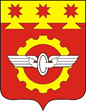    Чувашская РеспубликаСобрание депутатовгорода КанашРЕШЕНИЕ _________ № _________Председатель Собрания депутатов
города Канаш Чувашской Республики      О.В. СавчукГлава города Канаш Чувашской Республики                                                                       В.Н. Михайлов                                 